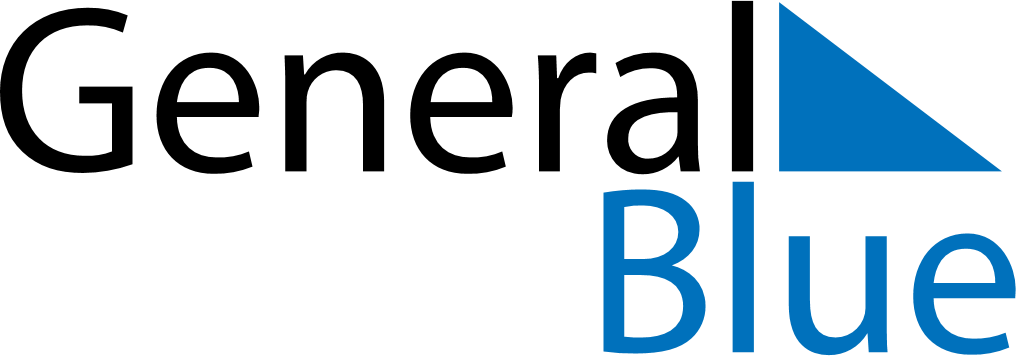 June 2024June 2024June 2024June 2024June 2024June 2024June 2024la Vila de Gracia, Catalonia, Spainla Vila de Gracia, Catalonia, Spainla Vila de Gracia, Catalonia, Spainla Vila de Gracia, Catalonia, Spainla Vila de Gracia, Catalonia, Spainla Vila de Gracia, Catalonia, Spainla Vila de Gracia, Catalonia, SpainSundayMondayMondayTuesdayWednesdayThursdayFridaySaturday1Sunrise: 6:20 AMSunset: 9:18 PMDaylight: 14 hours and 58 minutes.23345678Sunrise: 6:19 AMSunset: 9:19 PMDaylight: 14 hours and 59 minutes.Sunrise: 6:19 AMSunset: 9:19 PMDaylight: 15 hours and 0 minutes.Sunrise: 6:19 AMSunset: 9:19 PMDaylight: 15 hours and 0 minutes.Sunrise: 6:19 AMSunset: 9:20 PMDaylight: 15 hours and 1 minute.Sunrise: 6:18 AMSunset: 9:21 PMDaylight: 15 hours and 2 minutes.Sunrise: 6:18 AMSunset: 9:21 PMDaylight: 15 hours and 3 minutes.Sunrise: 6:18 AMSunset: 9:22 PMDaylight: 15 hours and 4 minutes.Sunrise: 6:17 AMSunset: 9:23 PMDaylight: 15 hours and 5 minutes.910101112131415Sunrise: 6:17 AMSunset: 9:23 PMDaylight: 15 hours and 5 minutes.Sunrise: 6:17 AMSunset: 9:24 PMDaylight: 15 hours and 6 minutes.Sunrise: 6:17 AMSunset: 9:24 PMDaylight: 15 hours and 6 minutes.Sunrise: 6:17 AMSunset: 9:24 PMDaylight: 15 hours and 7 minutes.Sunrise: 6:17 AMSunset: 9:25 PMDaylight: 15 hours and 7 minutes.Sunrise: 6:17 AMSunset: 9:25 PMDaylight: 15 hours and 8 minutes.Sunrise: 6:17 AMSunset: 9:26 PMDaylight: 15 hours and 8 minutes.Sunrise: 6:17 AMSunset: 9:26 PMDaylight: 15 hours and 9 minutes.1617171819202122Sunrise: 6:17 AMSunset: 9:26 PMDaylight: 15 hours and 9 minutes.Sunrise: 6:17 AMSunset: 9:27 PMDaylight: 15 hours and 9 minutes.Sunrise: 6:17 AMSunset: 9:27 PMDaylight: 15 hours and 9 minutes.Sunrise: 6:17 AMSunset: 9:27 PMDaylight: 15 hours and 10 minutes.Sunrise: 6:17 AMSunset: 9:27 PMDaylight: 15 hours and 10 minutes.Sunrise: 6:17 AMSunset: 9:28 PMDaylight: 15 hours and 10 minutes.Sunrise: 6:18 AMSunset: 9:28 PMDaylight: 15 hours and 10 minutes.Sunrise: 6:18 AMSunset: 9:28 PMDaylight: 15 hours and 10 minutes.2324242526272829Sunrise: 6:18 AMSunset: 9:28 PMDaylight: 15 hours and 10 minutes.Sunrise: 6:18 AMSunset: 9:28 PMDaylight: 15 hours and 10 minutes.Sunrise: 6:18 AMSunset: 9:28 PMDaylight: 15 hours and 10 minutes.Sunrise: 6:19 AMSunset: 9:28 PMDaylight: 15 hours and 9 minutes.Sunrise: 6:19 AMSunset: 9:29 PMDaylight: 15 hours and 9 minutes.Sunrise: 6:19 AMSunset: 9:29 PMDaylight: 15 hours and 9 minutes.Sunrise: 6:20 AMSunset: 9:29 PMDaylight: 15 hours and 8 minutes.Sunrise: 6:20 AMSunset: 9:28 PMDaylight: 15 hours and 8 minutes.30Sunrise: 6:21 AMSunset: 9:28 PMDaylight: 15 hours and 7 minutes.